School Council Agenda 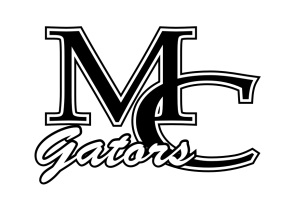 Oct. 1st,2020 Chairperson – Andy Gentry	 	Vice Chairperson- Christin Eader	 Secretary- Lee CanteburyOther Members:  Kim Wendler, April Bragg, Sedrick Swan, New Members: Megan King, Val MossStudent members –Student Council- rejoin in JanuaryWelcome/ Introductions						Old Business – Agenda Minutes – Feb.New BusinessPrincipal Report –Face to Face instruction, DL Instruction, MAPS Testing – Fall 2019-Fall 2020, Athletics, COVID data, October Events	Teacher/Counselor Report - 	Parent/Community Report – Refillable water Stations, Survey Flags at Car Rider, Google Classroom	Student Council Report - NA	Next Meeting- 				